07-215 ЧЕТРА ЭГП-230 гусеничный гидравлический экскаватор ёмкостью ковша 0.8-1.25 м3, обратная лопата, копание: глубина 6.99 м, высота 10.2 м, вылет 10.1 м, высота погрузки 7.2 м, рабочий вес 23.6 тн, Cummins QSB 6,7 184 лс, 5.2 км/час, ОАО " ЧЕТРА - Промышленные машины" г. Чебоксары, с 2012 г.  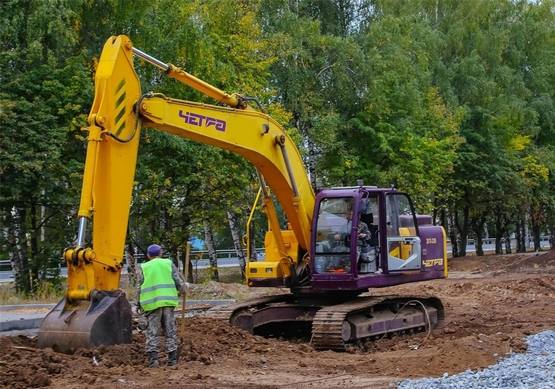 forum.exkavator.ru: «Браво Четра! И - Браво Гидронт!». По крупному, вникнув в суть вопроса, лучше не скажешь. ЭГП, предположу, означает Экскаватор Гусеничный с гидравлической Пропорциональной системой управления.Разработчик: ООО Головное специализированное конструкторское бюро по ходовымсистемам (ГСКБ ХС) г. Чебоксары (ген. конструктор Кабаков В.Н.). Гидравлическую систему, которую в России ранее никто не применял, разработало с нуля ООО «Гидронт» г. Екатеринбург. Кабина разработана и сделана в Н. Новгороде. Разработку начали в 2008 году, опытный экземпляр выпустили в 2009. Говорить, что ЧЕТРА все слизала с Хитачи неверно - слизан дизайн, но это всего лишь дизайн, при чем не самый плохой. Кроме ЭГП-200, ЭГП-270 и ЭГП-450 в планах были и колесные экскаваторы ЭКП-160, ЭКП-180, но кризис затормозил продолжение этого проекта.   Производитель: ОАО «ЧЕТРА - Промышленные машины», г. Чебоксары.Источник: «Экскаваторы Четра: перспективный проект или утопия?», 24 июня 2022 г., на Строительная техника и транспорт dzen.ru. В первой половине 2010-х годов Концерн "Тракторные заводы" (КТЗ), частью которого являлась компания Четра, активно занимался разработкой новых видов продукции. Бульдозеры, трубоукладчики и карьерные погрузчики марки Четра в ту пору уже были хорошо известны. Дальнейшим развитием модельного ряда стали запущенные в серию мини-погрузчики Четра МКСМ, которые в перспективе должны были сменить выпускавшегося на Курганмашзаводе ветерана МКСМ-800. Однако наибольший интерес из созданных в ту пору машин представляют те, которые прежде никогда не производились на предприятиях Концерна. Весьма перспективным представлялся проект по производству гусеничных экскаваторов на чебоксарском заводе "Промтрактор". В 2010 году завод показал свою первую модель – Четра ЭГП 230 массой 23,5 т. На экскаваторе был установлен дизельный двигатель финской фирмы SISU – 66СТА-2V мощностью 175 л.с. (в ту пору КТЗ пытался организовать их совместное производство). В гидросистеме применялись комплектующие узлы и агрегаты фирм Bosch Rexroth, Kawasaki, Parker, Walvoil, Daewoo. Электронный блок управления позволял оператору задать оптимальный режим работы экскаватора, что позволяло повысить производительность и снизить расход топлива. Кабина оператора была выполнена с учетом современных требований эргономики и оснащена многофункциональным электронным блоком управления с жидкокристаллическим монитором. В производство ЭГП 230 запустили в октябре 2012 году. На товарных машинах стали устанавливать двигатель Cummins QSB 6,7 мощностью 184 л.с. До конца года удалось собрать два экскаватора.В том же 2012 году тема гусеничных экскаваторов Четра получила свое продолжение в очередной модели ЭГП-200 эксплуатационной массой 20 т. На ней также был установлен двигатель Cummins QSB 6,7, но с настройкой мощности 150 л.с. Все ключевые конструктивные решения и комплектация были такими же, как и у экскаватора ЭГП-230.В 2013 году вышла третья новинка из Чебоксар – экскаватор ЭГП-270 массой 27 т. На этой модели тоже применили двигатель Cummins QSB 6,7, но уже мощностью 188 л.с., а также гидрооборудование ведущих зарубежных фирм и электронную систему управления. И, наконец, в 2014 году дебютировал самый тяжелый экскаватор в линейке Четра – ЭГП-450 эксплуатационной массой 45,7 т. Его приводил двигатель Cummins QSM11 мощностью 365 л.с. В остальном машина была в целом идентична остальным представителям линейки экскаваторов Четра. Выпуск экскаваторов осуществлялся в малых объемах в опытно-промышленном производстве. Основу производственной программы составляла модель ЭГП-230. Наибольший объем выпуска был достигнут в 2013 году – 19 машин. В последующие три года экскаваторы собирались единично – по 2-3 штуки в год. Основная масса экскаваторов работала в созданной компанией Четра арендной фирме. По заверению производителя чебоксарские экскаваторы были ориентированы на конкуренцию не столько с отечественными, сколько с зарубежными аналогами из Японии и Южной Кореи, ведь их прообразом послужила техника Hitachi. В 2016 году на заводе "Промтрактор" были начаты работы по созданию конвейера по производству экскаваторов, который планировалось запустить в III квартале того же года. Ожидалось, что мощность нового производства составит порядка 700 машин в год. Выход на плановую мощность прогнозировался в течение 4-5 лет. Параллельно с подготовкой конвейерного производства шла доработка экскаваторов. Так, для модели были разработаны различные варианты рукоятей: удлиненная и два варианта укороченной. Одновременно велись работы по адаптации двигателей Алтайского моторного завода и альтернативного варианта гидросистемы, в том числе, российского производства. Увы, финансовый кризис в Концерне "Тракторные заводы" не позволил довести экскаваторный проект до финишной прямой. Пришедший в 2018 году на "Промтрактор" новый собственник сосредоточился на основных для чебоксарского завода продуктах – бульдозерах, трубоукладчиках и карьерных погрузчиках. На сегодняшний день в условиях мировой экономической блокады нашей страны перед заводом "Промтрактор" открываются новые возможности. Воспользуется ли ими чебоксарский производитель?СТАНДАРТНОЕ ОБОРУДОВАНИЕДВИГАТЕЛЬПереключатель режимов E/P/WPГенератор переменного тока 70АВоздушный фильтр сухого типа с датчиком сигнализатора засоренностиКартриджный фильтр моторного маслаКартриджный топливный фильтр предварительной очистки с датчиком наличия водыКартриджный топливный фильтр тонкой очисткиБлок радиаторов, состоящий из радиатора двигателя, охладителя рабочей жидкости, охладителя наддувочного воздухаЗащитная сетка радиаторного отсекаРасширительный бак радиатора с указанием уровня охлаждающей жидкостиПредохранительная сетка вентилятораИзолированный отсек двигателяПереключатель включения автоматического перехода на холостые оборотыОхладитель топливаКран слива моторного маслаЭлектронная система управления топливоподачиСИСТЕМА ГИДРАВЛИКИПереключатель режима работыРежим форсирования мощностиАвтомат повышения мощностиДополнительный порт для гидрораспределителяВсасывающий фильтрПолнопоточный фильтрФильтр контура управленияДемпфирующий клапан поворотаКАБИНАВсепогодная кабина со звукоизоляциейЗакаленные и тонированные стекла оконОткрывающееся верхнее переднее окно4 упругих гидравлических подвескиСтеклоочиститель ветрового стеклаПередний стеклоомывательРегулируемое кресло с откидной спинкой и подлокотникамиОпора для ногЭлектрический предупредительный сигналСтереосистема с цифровыми часамиКлиматическая установка с автоматическим управлениемУбирающийся ремень безопасностиПодстаканникПрикуривательПепельницаКонтейнер для храненияКоврики для полаДжойстики управленияРычаг блокировки системы управленияАварийный выключатель двигателяСетка для технической документации в спинке сиденьяСъемное нижнее ветровое стеклоМесто для хранения аптечки и личных вещейСИСТЕМА ТЕКУЩЕГО КОНТРОЛЯДисплей показателей: моточасы, часы, темепература водыДругие показатели: режим работы, обзор заднего видаСигналы тревоги: перегрев, давление моторного масла, генератор, минимальный уровень топливаЗвуковые сигналы тревоги: перегрузка, перегрев и др.ОСВЕЩЕНИЕ5 рабочих фонарейПОВОРОТНАЯ ПЛАТФОРМАНижняя защитаПротивовес 5400 кгДатчик уровня топливаДатчик уровня гидравлического маслаИнструментальный ящикОтсек для вспомогательного использованияЗеркала заднего видаСтояночный тормоз поворотного механизмаХОДОВАЯ ЧАСТЬСтояночный тормоз механизма передвиженияКожухи моторов ходаЗащиты гусеницЦельнолитое ведущее колесоПоддерживающие и опорные катки4 нижних тяговых крюкаТрехгребневые башмаки гусениц шириной 600 ммРАБОЧЕЕ ОБОРУДОВАНИЕЦентрализованная система смазки стрелыШарниры соединений с противошумовыми износостойкими прокладкамиМеханизм регулировки осевого зазора ковша6 м стрела2.96 м рукоятьКовш 0,8 – 1,25 куб. м с «шапкой» (PCSA, SAE)ПРИНАДЛЕЖНОСТИСтандартный набор инструментовЗапираемые боковые крышки машиныПротивоскользящие плиты, наклейки, поручниУказатель направления движения на раме гусеницыДОПОЛНИТЕЛЬНОЕ ОБОРУДОВАНИЕНезависимый воздушный отопитель AIRTRONIC D2Защита от падающих предметов, верхняя и нижняя защита переднего стеклаКамера заднего видаБашмаки гусениц шириной 700, 800 ммЭлектрический топливоперекачивающий насосПРЕИМУЩЕСТВАЭкскаватор ЭГП-230 с гидравлической пропорциональной системой управления.Дизельный двигатель Cummins QSB 6.7 соответствует требованиям Tier3.Уникальная гидравлическая система с применением комплектующих узлов и агрегатов фирм Bosch Rexrot, Kawasaki, Parker, Walvoil, Daewoo обеспечивает возможность совмещения одновременно всех технологических операций. Автоматическая система прогрева рабочей жидкости в условиях низкой температуры окружающего воздуха.Кабина оператора выполнена с учётом всех современных требований эргономики, обеспечивающих оптимальные рабочие условия для оператора в течении всего рабочего времени. Многофункциональный электронный блок управления с жидкокристаллическим монитором.Для осуществления контроля работы экскаватора на нём установлена система постоянного мониторинга «Глонасс».Применение на экскаваторе ЭГП-230 высококачественного оборудования и материалов делает его одним из самых экологически безопасных экскаваторов, что очень важно в настоящее время.Технические характеристикиПараметрыЗначениеЭксплуатационная масса экскаватора, кг, не более23600Номинальная мощность двигателя QSB 6,7, кВт (л.с.)135 (184)Вместимость стандартного ковша (SAE, PCSA), м30,8 - 1,25Габаритные размеры, мм длина /ширина /высота10 210/2 990/3 150Длина гусеничного хода, мм4 270Ширина башмака гусеницы, мм600, 700, 800Дорожный просвет, мм470Длина стрелы, мм6 000Длина рукояти, мм2 960Максимальная высота копания, мм10 155Максимальная высота разгрузки ковша, мм7 200Максимальная глубина копания, мм6 990Максимальный радиус копания, мм10 100Минимальный радиус поворота платформы, мм3 440Усилие резания грунта ковшом (SAE, PCSA), кН (тс)150 (15,3)Напорное усилие рукояти (SAE, PCSA), кН (тс)120 (12,2)Частота вращения поворотной платформы, об/мин12,9Максимальная скорость на высшей/низшей передаче, км/ч5,16/3,35Объем топливного бака, л500